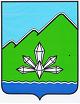 АДМИНИСТРАЦИЯ ДАЛЬНЕГОРСКОГО ГОРОДСКОГО ОКРУГА                 ПРИМОРСКОГО КРАЯ РАСПОРЯЖЕНИЕ 25 декабря 2014 г.                             г. Дальнегорск                                 №  370-раОб утверждении результатовконкурса на замещение вакантной должности начальника отдела бухгалтерского учета и отчетностиВ соответствии с конкурсом на замещение вакантной должности начальника отдела бухгалтерского учета и отчетности – главного бухгалтера, проведенным 19 декабря 2014 года согласно Положению о проведении конкурса на замещение должности муниципальной службы в Дальнегорском городском округе, утвержденным решением Думы Дальнегорского городского округа от 25.09.2014  № 281:1. Утвердить результаты проведенного конкурса по протоколу конкурсной комиссии администрации Дальнегорского городского округа от 19 декабря 2014 года. 2. Победителем конкурса на замещение вакантной должности начальника отдела бухгалтерского учета и отчетности – главного бухгалтера администрации Дальнегорского городского округа объявить Поленок Елену Сергеевну. 3. Управлению делами информировать участников конкурса о его итогах. Провести необходимые мероприятия по оформлению назначения на должность победителя конкурса.Глава Дальнегорскогогородского округа                                                                                           И.В.Сахута